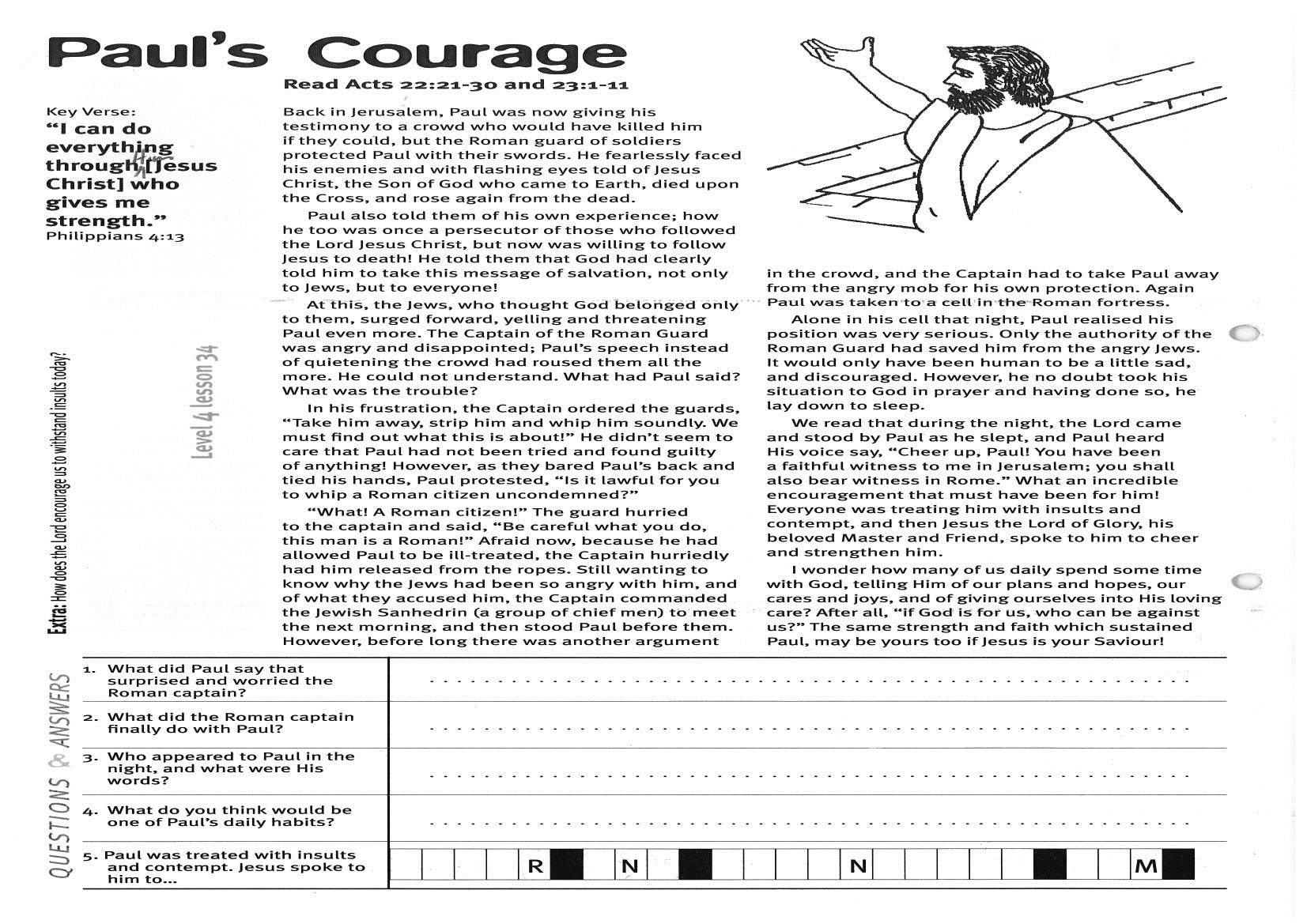 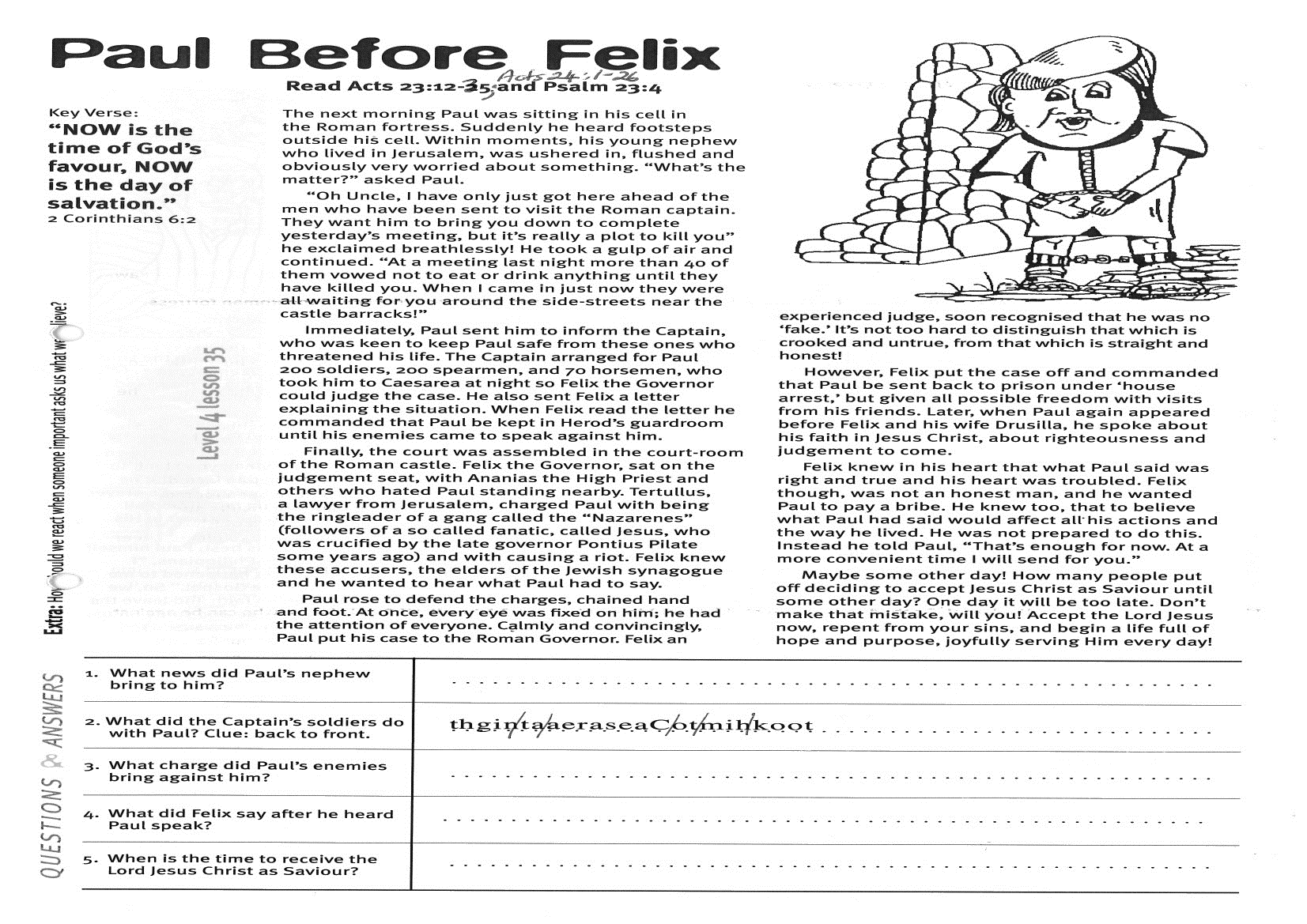 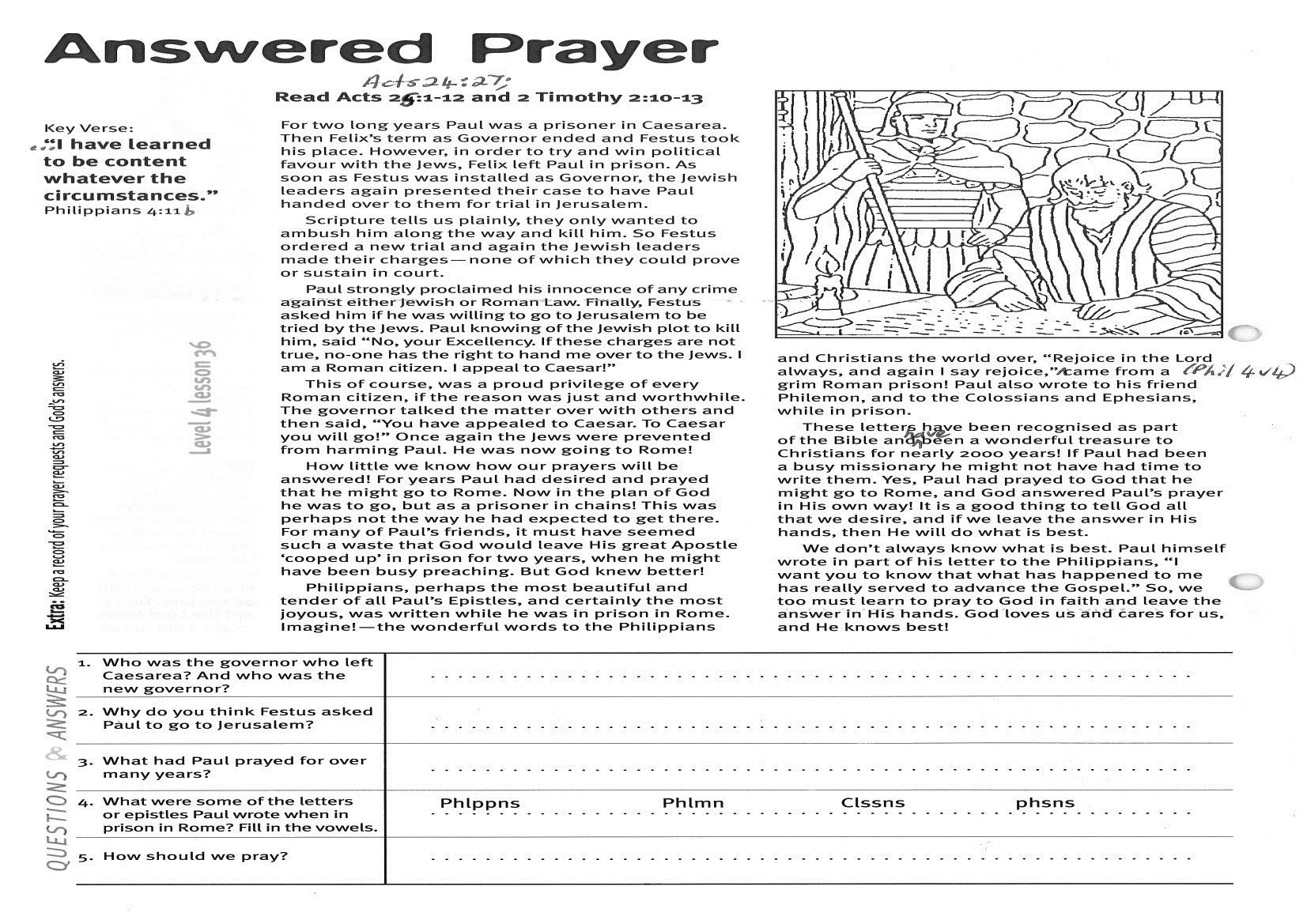 1.  What story did the people of Ephesus believe about their goddess Diana?2.  What did Paul do so faithfully in Ephesus?3. What made the silversmiths so angry?4. What was the mayor of the town afraid of?5. What was the result of Paul’s preaching in Ephesus?1.  What did Paul say that surprised and worried the Roman Captain?2.  What did the Roman Captain finally do with Paul?3. Who appeared to Paul in the night, and what did He say?4. What do you think would be one of Paul’s daily habits?5.  Paul was treated with insults and contempt. Jesus spoke to him to…1.  What news did Paul’s nephew bring to him?2.  What did the Captain’s soldiers do with Paul? (Clue: back to front)      thgin    ta    aeraseaC    ot    mih    koot3.  What charge did Paul’s enemies bring against him?4. What did Felix say after he heard Paul speak?5.  When is the time to receive the Lord Jesus Christ as Saviour?1. (a) Who was the governor who left Caesarea? (b) Who was the new governor? 
(a)   __  __  __  __  __                       (b)  __  __  __  __  __  __              2. Why do you think Festus asked Paul to go to Jerusalem?3.  What had Paul prayed for over many years?4.   What were some of the letters or epistles Paul wrote when in prison in Rome? (Add vowels) Phlppns          Phlmn          Clssns         phsns
Answers:5.   How should we pray?